Mal: Med vennlig hilsen / dearvvuođaguin / tervheiss,Navn Etternavn
Stillingstittel
Kvænangen kommune+47 00 00 00
Jobbadresse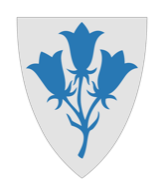 Hvordan installere? Bytt ut teksten over med din egen. Kopier all teksten, inkludert kommunevåpenet.Åpne en ny e-postmelding i Outlook.Trykk på knappen "Signatur" i toppmenyen og velg "Signaturer...".Fjern den gamle signaturen og lim inn den nye. Hvis du ikke har noen signatur fra før må du trykke på «ny». 
Ekstra tips: Velg din nye signatur som standardsignatur slik at du ikke må velge den hver gang du skal sende e-post. Det kan du gjøre under «velg standardsignatur». 
Vises ikke kommunevåpenet?Det kan forekomme at bildet av kommunevåpenet ikke vil vises når signaturen limes inn i Outlook. En løsning på dette kan være:Last ned kommunevåpenet fra nettsiden vår.Sett kommunevåpenet inn i Word.Juster størrelsen på kommunevåpenet til ønsket størrelse. (Ca samme som vist over)Kopier kommunevåpenet, og lim inn i Outlook.Har du fortsatt problemer?Prøv først og spør en venn. Hvis dere fortsatt har problemer, ta kontakt med servicekontoret. 